Kasutajate gruppide muutmine Masstoiming kasutajaliideses (login.valnes.ee)Kasutaja valib peamenüüst „Isikud“ (Joonis 1. punkt 1.);Seejärel valib grupid, millistes soovib muutusi teha (punkt 2.). Grupi valimisel jääb nähtavaks ainult see hulk „Isikuid“, kes kuuluvad sellesse gruppi;Järgmiseks tuleb kõik isikud linnutada ära (punkt 3.), keda soovitakse määrata uude gruppi või eemaldada olemasolevast;Klikkides „LISA/EEMALDA KASUTAJAID“ (Punkt 4.) nupul avanevad lisavalikud (LISA KASUTAJA GRUPPI ja EEMALDA KASUTAJA GRUPIST);Kui soovitakse valitud kasutajad määrata gruppi, valib kasutaja grupi rippmenüüst (Punkt 5.) ja seejärel kinnistab oma valiku klikates „LISA VALITUD“ nupul (Punkt 6.);Kui soovitakse valitud kasutajad eemaldada grupist, valib kasutaja grupi rippmenüüst (Punkt 7.) ja seejärel kinnistab oma valiku klikates „EEMALDA VALITUD“ nupul (Punkt 8.);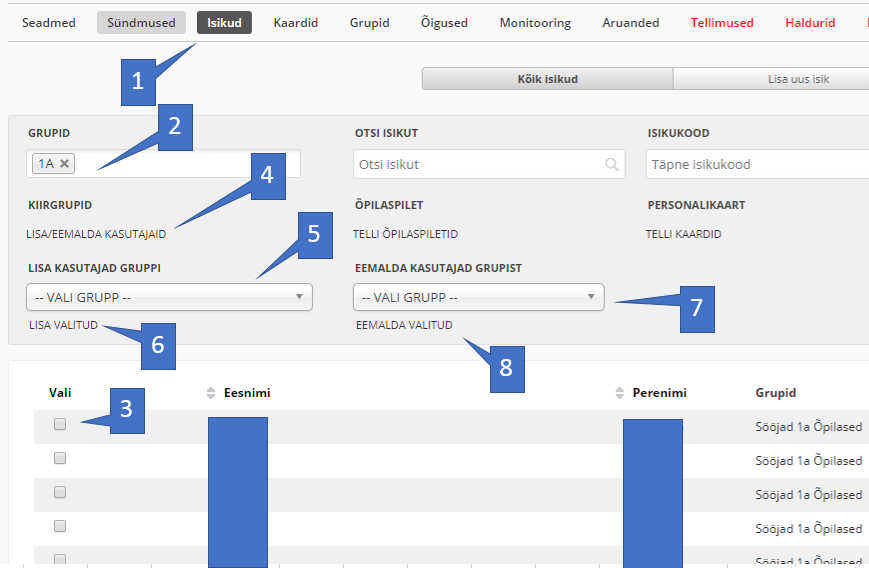 Joonis . Isikute lisamine gruppidesse ja eemaldamine gruppidestAlati on variant kasutajate gruppe muuta ka Excel-is. Selleks saab „Isikute“ peamenüüst valida „Lae alla CSV“ (Joonis 2. punkt 1.), seejärel avada fail, teostada muutused ning importida CSV koos muutustega (Joonis 2, punkt 1.).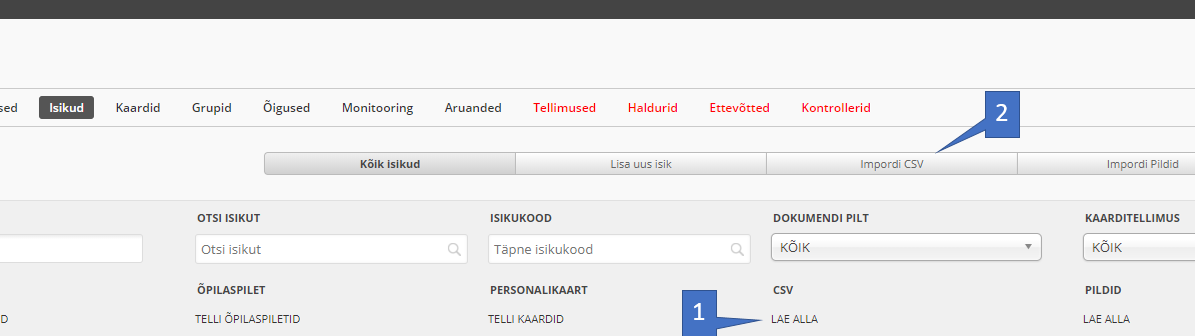 Joonis . "Isikute" eksport ja import